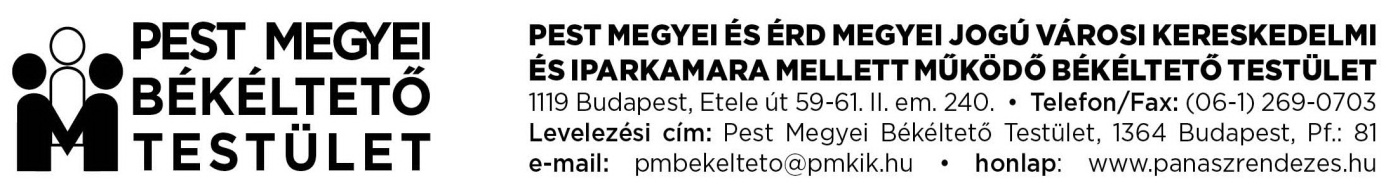 PMBT/348/2015.Polgármesteri HivatalOláh János Attila jegyzőrészére!KerepesVörösmarty u. 2.2144 E-mail: jegyzo@kerepes.huTisztelt Oláh János Attila Jegyző Úr!A Pest Megyei Békéltető Testület nevében, azzal a kéréssel fordulok Önhöz, hogy tegye lehetővé a lakosság számára, hogy fogyasztói panaszrendezés céljából az Önkormányzat honlapjának a segítségével a lakosság közvetlenül, a Békéltető Testület honlapján tudjon panaszt benyújtani.Kérésünket a lakossággal való közvetlenebb kapcsolattartás céljából a fogyasztóvédelemről szóló 1997. évi CLV. törvény 18. § (4) bekezdésében foglaltakra is alapítjuk.A mellékletként megküldött linket kérem, szíveskedjen a honlapon jól látható helyen, a logó feltüntetésével elhelyezni.Bármilyen kérdéssel munkaidőben forduljanak bizalommal Békési Dóra ügyintézőhöz az alábbi elérhetőségeken: telefon/fax: +36-1/269-0703, e-mail cím: pmbekelteto@pmkik.hu.Együttműködését és segítségét előre is köszönöm!Budapest, 2015. október 21.Tisztelettel:								Dr. Csanádi Károly sk.							   a Pest Megyei Békéltető Testület									elnökeMelléklet: 1 pld